Во исполнении Федерального закона от 02.03.2007 № 25-ФЗ «О муниципальной службе в Российской Федерации», Закона Оренбургской области от 10.10.2007 № 1611/339-IV-ОЗ «О муниципальной службе в Оренбургской области», Трудового кодекса Российской Федерации, на основании постановления Правительства Российской Федерации от 15.01.2020 № 9 «Об утверждении единой методики прохождения испытания на государственной гражданской службе Российской Федерации в федеральных органах исполнительной власти», статьи 24 Устава муниципального образования Бузулукский районП О С Т А Н О В Л Я Ю:1. Утвердить Положение о порядке прохождения испытания на муниципальной службе в администрации муниципального образования Бузулукский район Оренбургской области согласно приложению к настоящему постановлению.2. Установить, что настоящее постановление вступает в силу после его официального опубликования в газете «Российская провинция» и подлежит официальному опубликованию на правовом интернет-портале Бузулукского района (www.pp-bz.ru).	3. Контроль за исполнением настоящего постановления возложить на заместителя главы администрации района - руководителя аппарата 
М.В. Елькину.Глава района                                                                                     Н.А. БантюковРазослано: в дело, кадрово-правовому отделу, Бузулукской межрайонной прокуратуре. Приложениек постановлению администрацииБузулукского района15.12.2020 № 1505-пПоложение о порядке прохождения испытания на муниципальной службе в администрации муниципального образования Бузулукский район Оренбургской области(далее – Положение)I. Общие положения1. Настоящее Положение направлено на повышение эффективности формирования профессионального кадрового состава муниципальной службы в администрации муниципального образования Бузулукский район посредством введения единых методологических подходов к организации прохождения испытания на муниципальной службе в администрации муниципального образования Бузулукский район и определению его результатов.2. Испытание устанавливается в целях проверки соответствия муниципального служащего в администрации муниципального образования Бузулукский район замещаемой должности муниципальной службы, в том числе подтверждения способности применить при исполнении должностных обязанностей имеющиеся у него знания и умения, а также в целях оценки его профессиональных и личностных качеств.3. Условие об испытании предусматривается в соответствии со статьей 70 Трудового кодекса Российской Федерации в трудовом договоре при его заключении. Основанием для этого является условие об испытании, предусмотренное в правовом акте администрации муниципального образования Бузулукский район о назначении гражданина Российской Федерации или муниципального служащего на должность муниципальной службы.4. Решение об установлении испытания в отношении муниципального служащего принимается представителем нанимателя, в том числе по представлению непосредственного руководителя в лице руководителя структурного подразделения администрации муниципального образования Бузулукский район (далее - непосредственный руководитель), в котором муниципальный служащий замещает должность муниципальной службы, с учетом продолжительности срока испытания, определенной статьей 70 Трудового кодекса Российской Федерации.В случае если муниципальный служащий возглавляет структурное подразделение администрации муниципального образования Бузулукский район либо замещает должность вне указанного структурного подразделения, непосредственным руководителем для него является муниципальный служащий, осуществляющий непосредственное руководство его профессиональной служебной деятельностью.5. Исчисление срока испытания начинается с даты назначения на должность муниципальной службы.6. В срок испытания не засчитываются периоды временной нетрудоспособности муниципального служащего и другие периоды, когда он фактически не исполнял должностные обязанности.7. В период испытания в отношении муниципального служащего может осуществляться наставничество в порядке, определенном Положением о наставничестве на муниципальной службе в администрации муниципального образования Бузулукский район Оренбургской области.II. Прохождение испытания8. В период испытания непосредственный руководитель в рамках исполнения своих должностных обязанностей обеспечивает:а) координацию профессиональной служебной деятельности муниципального служащего таким образом, чтобы результаты исполнения муниципальным служащим данных ему поручений позволяли всесторонне оценить его знания и умения, а также профессиональные и личностные качества;б) проведение на регулярной основе собеседований с муниципальным служащим, его наставником (при наличии) в целях оценки профессиональнойслужебной деятельности муниципального служащего.9. В период испытания муниципальный служащий ведет учет результатов исполнения должностных обязанностей в таблице учета результатов исполнения муниципальным служащим своих должностных обязанностей в период испытания (далее - таблица), составленной муниципальным служащим по форме согласно приложению № 1 (за исключением случая, если в рамках электронного делопроизводства используется система автоматического учета поручений).10. В период испытания кадровая служба администрации муниципального образования Бузулукский район (далее - кадровая служба) совместно с непосредственным руководителем реализуют следующие мероприятия в целях адаптации муниципального служащего к условиям профессиональной служебной деятельности и обеспечения эффективного исполнения им должностных обязанностей:а) ознакомление с документами, регламентирующими деятельность органа местного самоуправления, его структурой и функциями структурных подразделений органа местного самоуправления;б) представление коллективу;в) консультирование по вопросам организации исполнения должностных обязанностей;г) организация профессионального развития и (или) наставничества (при необходимости).III. Установление результатов испытания11. Непосредственный руководитель либо по его поручению заместитель непосредственного руководителя не позднее чем за 14 рабочих дней до окончания установленного срока испытания готовит отзыв (проект отзыва) о результатах испытания муниципального служащего (далее - отзыв о результатах испытания) по форме согласно приложению № 2 и не позднее чем за 10 рабочих дней до окончания установленного срока испытания передает его в кадровую службу.12. В отзыве о результатах испытания дается оценка соответствия муниципального служащего замещаемой должности муниципальной службы и делается вывод о результате испытания.13. К отзыву о результатах испытания прилагается таблица (за исключением случая, если в рамках электронного делопроизводства используется система автоматического учета поручений). При наличии замечаний непосредственного руководителя по подготовленным муниципальным служащим проектам документов эти замечания отражаются в отзыве о результатах испытания. В случае если в период испытания в отношении муниципального служащего осуществлялось наставничество, к отзыву о результатах испытания также прилагается отзыв о результатах наставничества.14. В случае если муниципальный служащий выдержал испытание успешно, в отзыв о результатах испытания при необходимости может включаться рекомендация о направлении муниципального служащего для участия в мероприятиях по профессиональному развитию.15. При неудовлетворительном результате испытания в отзыве о результатах испытания указываются причины, послужившие основанием для признания муниципального служащего не выдержавшим испытание.16. Не позднее следующего рабочего дня после составления отзыва о результатах испытания непосредственный руководитель должен ознакомитьмуниципального служащего с этим отзывом под роспись и вручить ему копию указанного отзыва.17. При наличии у муниципального служащего возражений по содержанию отзыва о результатах испытания муниципальный служащий вправе направить представителю нанимателя заявление о своем несогласии с отзывом о результатах испытания или пояснительную записку на отзыв о результатах испытания не позднее чем через 2 рабочих дня после ознакомления с ним.18. Отзыв о результатах испытания, содержащий мнение непосредственного руководителя о неудовлетворительном результате испытания, таблица (за исключением случая, если в рамках электронного делопроизводства используется система автоматического учета поручений) и отзыв о результатах наставничества (при наличии) представляются кадровой службой представителю нанимателя не позднее чем через 3 рабочих дня после передачи отзыва о результатах испытания в кадровую службу.19. При неудовлетворительном результате испытания представитель нанимателя имеет право до истечения срока испытания расторгнуть трудовой договор с муниципальным служащим, предупредив его об этом в письменной форме под роспись по форме согласно приложению № 3 не позднее чем за 3 дня до истечения срока испытания с указанием причин, послуживших основанием для признания муниципального служащего не выдержавшим испытание.20. При отказе муниципального служащего от ознакомления под роспись с отзывом о результатах испытания и уведомлением о неудовлетворительном результате испытания или от получения копии отзыва о результатах испытания составляется акт о таком отказе.21. До истечения срока испытания муниципального служащий вправе расторгнуть трудовой договор по собственному желанию, предупредив об этом представителя нанимателя в письменной форме не позднее чем за 3 дня до истечения срока испытания.22. Отзыв о результатах испытания, таблица (за исключением случая, если в рамках электронного делопроизводства используется система автоматического учета поручений) и отзыв о результатах наставничества (при наличии) приобщаются к личному делу муниципального служащего.Приложение № 1к ПоложениюТАБЛИЦАучета результатов исполнения муниципальным служащимсвоих должностных обязанностей в период испытания1._________________________________________________________________(фамилия, имя, отчество (при наличии) и замещаемая должностьмуниципального служащего, в отношении которого установлено испытание)2. Период испытания - с _________ 20___ г. по __________ 20___ г.(включительно).____________________        ___________________     (___________________)(должность муниципального                                  (подпись)                                 (расшифровка подписи)служащего, в отношении которогоустановлено испытание)"____" _______________ 20___ г.С таблицей ознакомлен__________________________               _______________  ________________(должность непосредственного                                               (подпись)                        (расшифровка подписи)руководителямуниципальногослужащего, вотношении которогоустановлено испытание) "____" _______________ 20___ г.Приложение № 2к ПоложениюОТЗЫВо результатах испытания муниципального служащего1. __________________________________________________________________.(фамилия, имя, отчество (при наличии) и замещаемая должность непосредственного руководителя муниципального служащего, в отношении которого установлено испытание)2. ________________________________________________________________.(фамилия, имя, отчество (при наличии) и замещаемая должностьмуниципального служащего, в отношении которого установлено испытание)3. Период испытания - с ___________ 20__ г. по ___________ 20__ г.(включительно).4. Информация о результатах испытания:а) оценка соответствия муниципального служащего замещаемойдолжности муниципальной службы _______________________________________________________________________________________________________________________________________________________________________;(муниципальный служащий соответствует замещаемой должностимуниципальной службы, муниципальный служащий не соответствуетзамещаемой должности – указать нужное)б) решение по результатам испытания______________________________________________________________________________________________________________________________________________________________________.(муниципальный служащий признается выдержавшим испытание, муниципальный служащийпризнается не выдержавшим испытание - указать нужное)5. Определение профессионального потенциала муниципального служащего и рекомендации по его профессиональному развитию: _______________________________________________________________________________________________________________________________________________________.6. Причины, послужившие основанием для признания муниципального служащего не выдержавшим испытание: _______________________________________________________________________________________________________________________________________________________________________________________________________________________________________________________________________________________________________.(недостаточный профессиональный уровень, ненадлежащее исполнение муниципальным служащим должностных обязанностей (нарушение установленных сроков, ненадлежащее качество исполнениямуниципальным служащим должностных обязанностей, совершение действий, повлекших обоснованные жалобы со стороны граждан и организаций) - указать нужное)7. Дополнительная информация о муниципальном служащем, в том числезамечания по подготовленным муниципальным служащим проектамдокументов (заполняется при необходимости): ____________________________________________________________________________________________________________________________________________________________________________________________________________________________________________________________________________________________________________________________________________________________________.Приложение: 1. Таблица учета результатов исполнения муниципальным служащим своих должностных обязанностей в период испытания (не прилагается в случае, если в рамках электронного делопроизводства используется система автоматического учета поручений).2. Проекты документов, подготовленные муниципальным служащим, по которым имеются замечания непосредственного руководителя, изложенные в пункте 7 отзыва.3. Отзыв о результатах наставничества (прилагается в случае, если в период прохождения испытания в отношении муниципального служащего осуществлялось наставничество).__________________________               _______________  ________________(должность непосредственного                                              (подпись)                        (расшифровка подписи)руководителямуниципальногослужащего, вотношении которогоустановлено испытание) "____" _______________ 20___ г.С отзывом ознакомлен, ____________________        ___________________     (___________________)(должность муниципального                                  (подпись)                                 (расшифровка подписи)служащего, в отношении которогоустановлено испытание)"____" _______________ 20___ г.Приложение № 3к Положению_____________________________________________________________________________________________________________________________________(фамилия, имя, отчество (при наличии) изамещаемая должность муниципального служащего, в отношении которого установлено испытание (в дательном падеже)УВЕДОМЛЕНИЕВ связи с неудовлетворительным результатом испытания, установленного_______________________________________________________________________________________________________________________(наименование акта органа местного самоуправления)от "___" ______________ 20__г. N ______ о назначении Вас на должность муниципальной службы, уведомляю Вас о расторжении трудового договора (срочного трудового договора), освобождении от замещаемой должности муниципальной службы и увольнении с муниципальной службы в соответствии с пунктом 1 ст. 71 Трудового кодекса Российской Федерации.Причины, послужившие основанием для признания Вас не выдержавшим испытание: _______________________________________________________________________________________________________________________________________________________________________________Представитель нанимателя__________________                ________________          ___________________(наименование                                                   (подпись)                                                   (инициалы, фамилия)должности)      "____" ______________ 20__ г.С уведомлением ознакомлен ______________        _______________________                                                                            (подпись)                             (инициалы, фамилия муниципального  служащего, в отношении которого установлено испытание)"_____" _______________ 20__ г.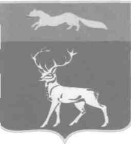 АДМИНИСТРАЦИЯМУНИЦИПАЛЬНОГО ОБРАЗОВАНИЯБУЗУЛУКСКИЙ РАЙОНОРЕНБУРГСКОЙ ОБЛАСТИПОСТАНОВЛЕНИЕ15.12.2020 № 1505-пг. БузулукОб утверждении Положения о порядке прохождения испытания на муниципальной службе в администрации муниципального образования Бузулукский район Оренбургской областиОб утверждении Положения о порядке прохождения испытания на муниципальной службе в администрации муниципального образования Бузулукский район Оренбургской областиДата (период) выполнения порученияОсновные порученияОтметка о выполнении (выполнено, выполнено с замечаниями, не выполнено – указать нужное)Комментарии (при наличии) непосредственного руководителя